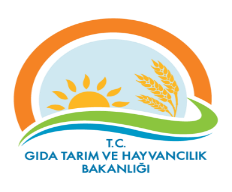 TEKİRDAĞ İL GIDA, TARIM ve HAYVANCILIK MÜDÜRLÜĞÜSÜREÇ TANITIM FORMUTEKİRDAĞ İL GIDA, TARIM ve HAYVANCILIK MÜDÜRLÜĞÜSÜREÇ TANITIM FORMUDokuman KoduGTHB.59.İLM.KYS.068TEKİRDAĞ İL GIDA, TARIM ve HAYVANCILIK MÜDÜRLÜĞÜSÜREÇ TANITIM FORMUTEKİRDAĞ İL GIDA, TARIM ve HAYVANCILIK MÜDÜRLÜĞÜSÜREÇ TANITIM FORMUTEKİRDAĞ İL GIDA, TARIM ve HAYVANCILIK MÜDÜRLÜĞÜSÜREÇ TANITIM FORMUTEKİRDAĞ İL GIDA, TARIM ve HAYVANCILIK MÜDÜRLÜĞÜSÜREÇ TANITIM FORMUSüreç AdıTARIMSAL ALTYAPI DEĞERLENDİRME SÜRECİTARIMSAL ALTYAPI DEĞERLENDİRME SÜRECİTARIMSAL ALTYAPI DEĞERLENDİRME SÜRECİSüreç No: 68Süreç TipiOperasyonelOperasyonelOperasyonelOperasyonelSüreç SahibiGıda, Tarım ve Hayvancılık İl Müdürü (Kalite Yönetim Sistemi Lideri)Gıda, Tarım ve Hayvancılık İl Müdürü (Kalite Yönetim Sistemi Lideri)Gıda, Tarım ve Hayvancılık İl Müdürü (Kalite Yönetim Sistemi Lideri)Gıda, Tarım ve Hayvancılık İl Müdürü (Kalite Yönetim Sistemi Lideri)Süreç Sorumlusu / Sorumlularıİl Müdür Yardımcısı Şube MüdürüGTH İlçe Müdürüİl Müdür Yardımcısı Şube MüdürüGTH İlçe Müdürüİl Müdür Yardımcısı Şube MüdürüGTH İlçe Müdürüİl Müdür Yardımcısı Şube MüdürüGTH İlçe MüdürüSüreç UygulayıcılarıŞube PersoneliŞube PersoneliŞube PersoneliŞube PersoneliSüreç SınırlarıBaşlangıç Noktasıİlgilinin müracaatı, tecavüz tespitiİlgilinin müracaatı, tecavüz tespitiİlgilinin müracaatı, tecavüz tespitiSüreç SınırlarıBitiş NoktasıKaymakamlıkça 3091 uygulanmasıKaymakamlıkça 3091 uygulanmasıKaymakamlıkça 3091 uygulanmasıGİRDİLERGİRDİ SAĞLAYANLAR4342 SAYILI MERA KANUNUMERA YAYLAK VE KIŞLAKLARIN KORUNMASI	4342 sayılı Mera Kanunun 4, 19, 22 ve 23. Maddelerine göre çayır, mera, yaylak ve kışlakların korunup kollanmasından mahalle muhtarları, mera yönetim birliği başkanları ve belediye başkanları sorumludur.	Tecavüz ile ilgili ihbar Çayır, Mera ve Yem Bitkileri Şube Müdürlüğüne ulaşınca vakit kaybetmeksizin bahse konu İlçe Gıda Tarım ve Hayvancılık Müdürlüğüne yazı ile bildirim sağlanır.	İlçe Gıda Tarım ve Hayvancılık Müdürlüğü ise bildirimi 3091 uygulanmak üzere Kaymakamlığa iletir.MuhtarVatandaşResmi KurumlarBelediye BaşkanıÇIKTILARÇIKTI ALICILARI	İlgili Kaymakamlığa bildirim.	KaymakamlıklarKAYNAKLAR	• İnsan kaynağı	• Bütçe	• Kontrol Araç, Ekipman, taşıtlar vb.	• 4342 sayılı Mera Kanunu	• Mera Yönetmeliği	• Uygulama Talimatları	• Bakanlık görüş yazısı	• Hayvancılık Bilgi Sistemi (HBS) 	• Tarım Bilgi Sistemi (TBS)	• EBYS (Elektronik Belge Yönetim Sistemi)	• Mera Bilgi Sistemi (MERBİS)	• Tapu Kadastro Bilgi Sistemi (TAKBİS)	• Tebliğler ve Genelgeler	• İlgili tüm mevzuat.BAĞLAMBAĞLAMBAĞLAMİÇ HUSUSLARDIŞ HUSUSLARİLGİLİ TARAFLAR• Organizasyonel yapı• Personel yeterliliği ve yetkinliği• Alt yapının yeterliliği• Teknolojik kapasitenin yeterliliği, güncelliği• Kurum kültürü (aidiyet, alışkanlıklar, bilgi alışverişi vb.)• Yasal Düzenlemeler• Süreç performansı• Hükümet programı• Ekonomik durum (ulusal ve uluslararası)• Diğer Kamu Kurum ve Kuruluşlarının düzenlemeleri• Politik faktörler• Pazar payı• Uluslararası düzenlemeler ve Regülasyonlar • İklim ve çevre şartları• İlgili tarafların (sivil toplum kuruluşları vb.) beklentileri• Teknolojik gelişmeler• Uluslararası rekabet• Hızlı nüfus artışı, göçler, • Doğal afetler• Savaş, terör, güvenlik• Kırsal Turizm• Yerli Gerçek Kişiler• Yerli Tüzel Kişiler • Sivil toplum kuruluşları• Mahalli idareler• Kamu kurum ve kuruluşları  • İl Müdürlüğü birimleri• İl müdürlük personeli• TSESÜREÇ İZLEME TABLOSUSÜREÇ İZLEME TABLOSUSÜREÇ İZLEME TABLOSUSÜREÇ İZLEME TABLOSUSÜREÇ İZLEME TABLOSUSÜREÇ İZLEME TABLOSUHedef İzleme Noİzleme Kriteriİzleme Metoduİzleme PeriyoduSorumluKayıt1Gerçekleşme--Şube PersoneliEBYS Resmi YazıSÜREÇ HEDEFLERİ ve PERFORMANS GÖSTERGELERİSÜREÇ HEDEFLERİ ve PERFORMANS GÖSTERGELERİSÜREÇ HEDEFLERİ ve PERFORMANS GÖSTERGELERİSÜREÇ HEDEFLERİ ve PERFORMANS GÖSTERGELERİHedef NoHedefPerformans NoPerformans Göstergesi1En kısa sürede mera tecavüzünün ilgili Kaymakamlığa bildirimi-En kısa sürede mera tecavüzünün ilgili Kaymakamlığa bildirimiTEKİRDAĞ İL GIDA, TARIM ve HAYVANCILIK MÜDÜRLÜĞÜPROSES İZLEME ÖLÇME FORMUDokuman KoduGTHB.59.İLM.KYS.068TEKİRDAĞ İL GIDA, TARIM ve HAYVANCILIK MÜDÜRLÜĞÜPROSES İZLEME ÖLÇME FORMUTEKİRDAĞ İL GIDA, TARIM ve HAYVANCILIK MÜDÜRLÜĞÜPROSES İZLEME ÖLÇME FORMUTEKİRDAĞ İL GIDA, TARIM ve HAYVANCILIK MÜDÜRLÜĞÜPROSES İZLEME ÖLÇME FORMUTEKİRDAĞ İL GIDA, TARIM ve HAYVANCILIK MÜDÜRLÜĞÜPROSES İZLEME ÖLÇME FORMUProses AdıHedefPerformans Göstergesiİzleme PeriyoduGerçekleşmeAçıklamaMera yaylak ve kışlakların korunmasıEn kısa sürede mera tecavüzünün ilgili Kaymakamlığa bildirimiEn kısa sürede mera tecavüzünün ilgili Kaymakamlığa bildirimi-TEKİRDAĞ İL GIDA, TARIM ve HAYVANCILIK MÜDÜRLÜĞÜRİSK KAYIT TABLOSUDokuman KoduGTHB.59.İLM.KYS.068TEKİRDAĞ İL GIDA, TARIM ve HAYVANCILIK MÜDÜRLÜĞÜRİSK KAYIT TABLOSUTEKİRDAĞ İL GIDA, TARIM ve HAYVANCILIK MÜDÜRLÜĞÜRİSK KAYIT TABLOSUTespit edilen riskTespit edilen risklerin olumsuz etkileriMevcut kontrollerRisklere verilen cevaplarEtkiOlasılıkRisk skoru (puanı)Riskin değişim yönü (önem düzeyi)Riske verilecek cevaplar yeni / ek / kaldırılan kontrollerRiskin türüRiskin sahibiAçıklamalar (izleme raporlama)Risk: Mera tecavüz bildiriminin zamanında ilgili Kaymakamlığa yapılmamasıTecavüzGelen bildirim evrakının EBYS üzerinden iletilmesiVakit kaybetmeksizin bildirim ilgili Kaymakamlığa yapılır515DÜŞÜK RİSK-OperasyonelG.T.H. İl MüdürlüğüSebep: Tecavüz bildiriminin geç ulaşması,Mücbir sebepler,UnutmaTecavüzGelen bildirim evrakının EBYS üzerinden iletilmesiVakit kaybetmeksizin bildirim ilgili Kaymakamlığa yapılır515DÜŞÜK RİSK-OperasyonelG.T.H. İl Müdürlüğü